Nr sprawy ZP/23/2018                                                                                        Załącznik Nr 2 do SIWZ OPIS PRZEDMIOTU ZAMÓWIENIAZADANIE NR 1WYKONANIE ROBÓT BUDOWLANYCH W RAMACH PRZEBUDOWY I REMONTU POMIESZCZEŃ NA PIĘCIU KONDYGNACJACH BUDYNKU  DAWNEGO SZPITALA DZIECIĘCEGO PRZY UL. MARSZAŁKOWSKIEJ 24/26 W WARSZAWIE NA CELE PROWADZENIA DZIAŁALNOŚCI LECZNICZEJ PRZEZ SAMODZIELNY PUBLICZNY KLINICZNY SZPITAL OKULISTYCZNY W CZASIE ROZBUDOWY SPKSOPrzedmiotem zamówienia jest: Wykonanie robót budowlanych i instalacyjnych w ramach adaptacji budynku przy ul. Marszałkowskiej 24/26 w Warszawie na cele prowadzenia działalności leczniczej przez Samodzielny Publiczny Kliniczny Szpital Okulistyczny w czasie rozbudowy SPKSO bez zmiany sposobu użytkowania 
w zakresie opisanym niniejszym opisem przedmiotu zamówienia realizowanym na podstawie : udzielonej Decyzji Nr 510/Ś/2018 z dnia 31 sierpnia 2018 roku (decyzja ostateczna) pozwolenia na przebudowę i remont budynku dawnego Szpitala Dziecięcego przy ulicy Marszałkowskiej 24/26 na cele prowadzenia działalności leczniczej przez Samodzielny Publiczny Kliniczny Szpital Okulistyczny w Warszawie działki nr ewidencyjny 5/1, w obrębie 5-05-11 przy ul. Marszałkowskiej 24/26 i ul. Litewskiej 14 i 16 w Dzielnicy Śródmieście 
w Warszawie (załącznik do niniejszego opisu).wielobranżowej Dokumentacji Projektowej przebudowy i remontu pomieszczeń na pięciu kondygnacjach budynku dawnego szpitala dziecięcego przy ul. Marszałkowskiej 24/26 w Warszawie na potrzeby Samodzielnego Publicznego Klinicznego Szpitala Okulistycznego autorstwa mgr inż. arch. Teresy Czaplińskiej występującej pod firmą Pracownia Architektoniczna Team Projekt z lipca i listopada 2018 roku - (załącznik do niniejszego opisu).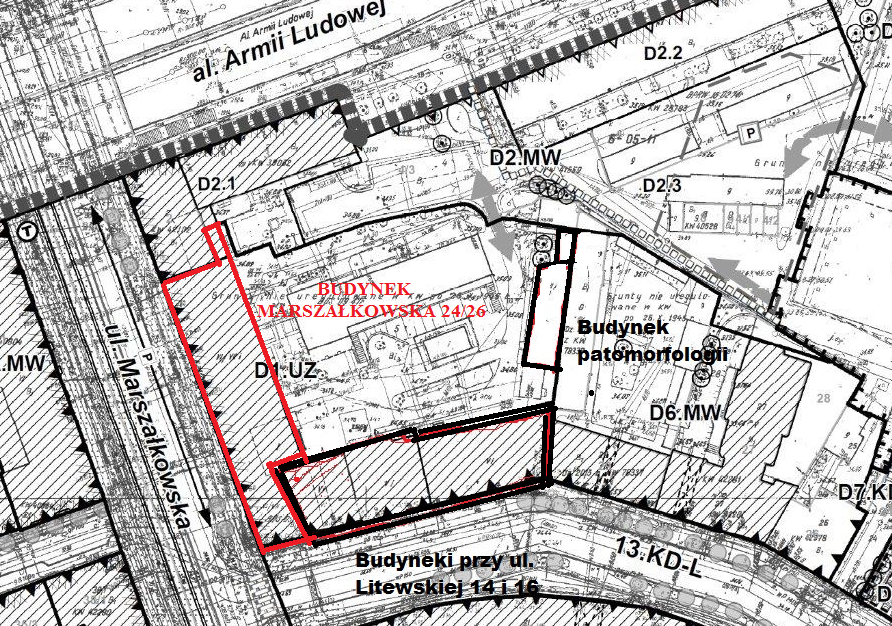 Informacja ogólne o nieruchomości gruntowej i budynkowej.  Uwarunkowania prawne.Teren działki objęty jest miejscowym Planem Zagospodarowania Terenu na mocy uchwały Nr LIV/1534/2013 Rady Miasta Stołecznego Warszawy z dnia 18 kwietnia 2013 roku w sprawie uchwalenia miejscowego planu zagospodarowania przestrzennego rejonu Placu Unii Lubelskiej - część północna. Budynek znajduje się w obszarze D1.UZ tego planu. 1.2 Lokalizacja - opis zagospodarowania działki.Przedmiotowy budynek zlokalizowany jest na terenie byłego zespołu szpitalnego Samodzielnego Publicznego Dziecięcego Szpitala Klinicznego im. Prof. M. Michałowicza, położonego ul. Marszałkowskiej 24/26 na działce nr 5/1. w obrębie 5-05-11.Zespół szpitalny przeniesiony został w roku 2016 do nowej lokalizacji. Budynek i teren były do tego czasu użytkowane jako obiekt szpitalny. Budynek objęty opracowaniem wybudowano w zabudowie pierzejowej ulicy Marszałkowskiej i od strony północnej graniczy z budynkiem mieszkalnym a od południowej z przebudowywanym aktualnie skrzydłem byłego szpitala od ulicy Litewskiej. Na terenie działki poza budynkiem byłego szpitala znajduje się budynek centralnej tlenowni, budynek administracyjno-gospodarczym i stara kotłownia. Sąsiednia działka przy ul. Litewskiej 14 i 16 jest zabudowana budynkami byłego szpitala, byłym budynkiem patomorfologii, budynkiem agregatu prądotwórczego i kilkoma mniejszymi obiektami. Od strony północnej (teren wspólnoty mieszkaniowej) - 4/5 działka jest ogrodzona. Obszar charakteryzuje się niewielkimi różnicami wysokości terenu. Działka dostępna zjazdem publicznym od strony ul. Litewskiej. 1.3 Kategoria geotechniczna.Zakres zmian w budynku jest niewielki i nie występuje konieczność wykonywania badań gruntowych dla tego rodzaju inwestycji. Warunki gruntowe nie będą miały wpływu na przebudowę i remont Szpitala. Obsługa komunikacyjna.Istniejący wjazd na działkę od strony północnej. Z tej strony zapewniony jest dojazd do wszystkich budynków zespołu dawnego Szpital Dziecięcego. Ponadto budynek ma zapewnioną obsługę komunikacyjną od ulicy Marszałkowskiej i Litewskiej. Podjazd dla karetek bez zmian - wjazdem od strony północnej pod istniejący zadaszony łącznik pomiędzy budynkiem szpitala, a budynkiem administracyjnym. Instalacje i media.Działka jest uzbrojona w następujące media: instalacja ciepłownicza - bez zmianinstalacja elektryczna - bez zmianinstalacja wodociągowa - bez zmianinstalacja kanalizacji sanitarnej - bez zmianinstalacja kanalizacji deszczowej - bez zmianNie planuje się zmian przyłączy i instalacji wewnętrznych na terenie działki. Zieleń.Teren działki jest płaski, w większości utwardzony, z połaciami trawników, powierzchni biologicznie czynnej. Na terenie występują dwa drzewa podlegające ochronie na mocy Miejscowego Planu Zagospodarowania Terenu. Powierzchnie utwardzone stanowią drogi wewnętrzne, chodniki i dojścia o nawierzchni asfaltowej i z płyt chodnikowych, nie podlegające zmianom w zakresie niniejszego opracowania. Informacje dotyczące ochrony konserwatorskiej.Teren inwestycji znajduje się na terenie układu urbanistycznego oraz zespołu budowlanego Marszałkowskiej Dzielnicy Mieszkaniowej wpisanej do rejestru zabytków pod nr A-1377 a) zakaz nadbudowy, rozbudowy budynku oraz dalszego przekształcania jego bryły, przy czym dopuszcza się prace mające na celu przywrócenie pierwotnego, zabytkowego wyglądu: zachowanie geometrii dachuzachowanie układu otworów okiennych i drzwiowychzachowanie oryginalnej stolarki okiennej i drzwiowej, przy czym dopuszcza się wymianę pod warunkiem zachowania pierwotnego podziału i rodzaju materiałuzakaz zewnętrznego ocieplania budynkuzakaz usuwania oryginalnych elementów elewacji innych części budynkudopuszcza się: przebudowę, remont, dostosowanie budynku do potrzeb osób niepełnosprawnych. Wpływ eksploatacji górniczej na działkę lub teren - nie występuje.Dane informacyjne o charakterze i cechach istniejących i przewidywanych zagrożeń dla środowiska  - realizacja inwestycji.nie stanowi zagrożenia dla otoczenia ze względu na emisję zanieczyszczeń do powietrza atmosferycznegonie stanowi zagrożenia dla otoczenia pod względem emisji hałasuprojektowane użytkowanie obiektów nie powoduje niekorzystnych oddziaływań na powierzchnię terenunie oddziałuje szkodliwie na środowisko oraz nie jest zaliczony do przedsięwzięć wymagających przeprowadzenia postępowania w sprawie oceny oddziaływania na środowisko, w rozumieniu przepisów o ochronie środowiskaprojektowana przebudowa nie będzie stanowiła zagrożenia dla środowiska i zdrowia ludzi. (zgodnie z rozporządzeniem Rady Ministrów z dnia 9 listopada 2010 roku w sprawie przedsięwzięć mogących znacząco oddziaływać na środowisko (Dz.U. z 2010 r. Nr 213, poz. 1397 ze zm.). Planowana inwestycja nie kwalifikuję się do przedsięwzięć mogącego znacząco lub potencjalnie oddziaływać na środowisko. Gospodarka odpadami.Odpady i śmieci komunalne będą zbierane z miejsc ich powstawania do koszy. Okresowo zawartość koszy będzie zbierana przez firmę sprzątającą i przenoszona do zbiorczych pojemników ustawionych w śmietniku. Mycie pojemników po odpadach będzie wykonywane w specjalnie wyznaczonym do tego celu miejscu. Odbiór odpadów przeznaczonych do utylizacji będzie prowadzony przez zewnętrzną firmę zgodnie z podpisaną umową na ich odbiór i utylizację. Wydzielone miejsce gromadzenia odpadów znajduje się na istniejącym utwardzonym placu przy budynku agregatu prądotwórczego. Przewiduje się segregację odpadów zgodną z zasadami przyjętymi w mieście Warszawa do wspólnego śmietnika z budynkami od ulicy Litewskiej, na podstawie umowy z WUM. Ochrona przed hałasem i drganiami.Inwestycja nie będzie uciążliwa pod względem oddziaływania na klimat akustyczny. Teren inwestycji znajduje się w strefie śródmiejskiej miasta powyżej 100 tys. mieszkańców. Zgodnie z tabelą 1 rozporządzenie ministra środowiska z dnia 14 czerwca 2007 roku w sprawie dopuszczalnych poziomów hałasu w środowisku, urządzenia emitujące hałas dobrano i usytuowano tak, aby nie przekroczyć poziomu 55dB w przedziale czasu odniesienia równym 
8 najmniej korzystnym godzinom dnia kolejno po sobie następujących. Charakterystyka ekologiczna.Przyjęte wyposażenie technologiczne, w szczególności rozwiązania techniczne - ogrzewanie budynku i uzyskanie ciepłej wody z węzła cieplnego, przesądza o nieuciążliwym charakterze w przewidzianym w tym zakresie. Mając na uwadze powyższe, obiekt nie stanowi zagrożenia dla stanu czystości powietrza z procesów technologicznych jak i uzyskiwania ciepła. Zastosowane rozwiązanie ogrzania budynku nie wymaga konieczności wyliczania zanieczyszczeń do powietrza. Ścieki sanitarno - bytowe odprowadzane są do istniejącej kanalizacji sanitarnej. Reasumując obiekt posiada charakter zdecydowanie nieuciążliwy dla środowiska zewnętrznego, a oddziaływanie we wszystkich komponentach środowiska, mieści się w granicach działki Inwestora. Na podstawie analizy stwierdza się że, rozpatrywane przedsięwzięcie nie spełnia kryteriów przewidzianych przez Rozporządzeniem Prezesa Rady Ministrów (Dz.U. nr 257 z dnia 
9 listopada 2004 roku), w sprawie określenia rodzajów przedsięwzięć mogących znacząco oddziaływać na środowisko oraz szczegółowych kryteriów związanych z kwalifikowaniem przedsięwzięć do sporządzania raportu o oddziaływaniu na środowisko. Obszar oddziaływania obiektu i ochrona interesu osób trzecich.Działka nr 5/1, w obrębie 5-05-11 przy ulicy Marszałkowskiej 24/26 w Warszawie, na której projektuje się prace remontowe budynku byłego szpitala sąsiaduje z działkami z istniejącą zabudową mieszkaniową oraz z działkami drogowymi. Obiekt w zakresie funkcji spełnia wymagania zawarte w planie miejscowym zagospodarowania dotyczącym intensywności zabudowy i powierzchni zabudowy oraz innych wymagań.  W zakresie uwarunkowań formalno - prawnych wypełnia dyspozycje RMI z 12 kwietnia 2002 roku, w sprawie warunków technicznych, jakim powinny odpowiadać budynki i ich usytuowanie, dotyczące usytuowania miejsc postojowych, lokalizacji miejsca gromadzenia odpadów stałych, zaopatrzenia budynku w niezbędne media odprowadzenia wód deszczowych (wody deszczowe zagospodarowane na terenie działki bez możliwości spływu na działki sąsiednie i drogę). Oddziaływanie projektowanej inwestycji na stan istniejący i możliwości inwestycyjne na działkach sąsiednich nie ulega zmianie. Na podstawie analizy stwierdzono, że w wytyczonym obszarze nie występuje negatywne oddziaływanie projektowanej inwestycji na tereny sąsiednie, realizacja nie powoduje ograniczenia dostępu do drogi publicznej, możliwości korzystania z wody, kanalizacji, energii eklektycznej i cieplnej. Projektowana inwestycja nie zmniejszy dostępu światła dziennego do pomieszczeń przeznaczonych no pobyt ludzi. Inwestycja nie powoduje zwiększenia uciążliwości w związku z hałasem czy zanieczyszczeniami wody i powietrza.Opis stanu istniejącego budynku.Budynek wraz ze skrzydłem od ul. Litewskiej do 2015 roku pełnił funkcję szpitalną z wyraźnie widocznym podziałem zarówno wewnętrznym, jak i zewnętrznym. Budynek Szpitala od strony ulicy Marszałkowskiej różni się od skrzydła przy ul. Litewskiej nie tylko stylistyką elewacji, ale również liczbą kondygnacji i poziomami stropów. Budynek przy ul. Marszałkowskiej jest budynkiem 6 kondygnacyjnym, podpiwniczonym. Wykonany w technologii tradycyjnej, z murowanymi ścianami z cegły pełnej i stropami gęstożebrowymi typu Ackerman. Stropodach żelbetowy, wentylowany, kryty papą. Wielokrotnie przebudowywany w różnych zakresach. Przy realizacji remontu bloku operacyjnego wykonano wzmocnienia stropu pod urządzenia medyczne wiszące i wyposażono oddział w wentylację mechaniczną w klasie H13. Realizowana jest obecnie adaptacja skrzydła od Litewskiej dla jednostek dydaktycznych Warszawskiego Uniwersytetu Medycznego. Dane powierzchniowo - kubaturowe budynku:Powierzchnia zabudowy - 966,48 m²Powierzchnia budynku będąca przedmiotem niniejszego postępowania - 2 851,22 m² 
w strukturze wewnętrznej: (vide projekt wykonawczy architektury, pkt. 11, strona 19 - 22)Piwnice - 125,88 m²Parter - 721,37 m²I piętro - 622,31 m²II piętro - 696,26 m²III piętro - 563,82 m²IV piętro - 121,58 m²Kubatura budynku - 23 678,76 m³Wysokość - 28,6 m Bilans terenu - bez zmian.Przeznaczenie i program użytkowy przebudowy budynku.Szpital aktualnie prowadzi działalność usługową, dydaktyczną i naukowo - badawczą. 
W SPKSO w Warszawie prowadzone jest leczenie zachowawcze oraz wykonywane są zabiegi operacyjne w pełnym zakresie chirurgii okulistycznej. W związku z planowaną rozbudową i przebudową dotychczasowej siedziby przy ulicy Sierakowskiego 13 - co łączy się z koniecznością opuszczenia dotychczas zajmowanego budynku na czas wykonywania robót budowlanych - planuje się przenieść cały zakres dotychczas udzielanych świadczeń zdrowotnych do nowej czasowej lokalizacji przy ulicy Marszałkowskiej 24/26. Ze względu na utrzymanie pierwotnej funkcji budynku przy ulicy Marszałkowskiej zakres elementów podlegających zmianom jest relatywnie niewielki. Przeniesienie działalności Szpitala Okulistycznego do budynku będącego przedmiotem niniejszego postepowania będzie miało charakter tymczasowy, na czas przebudowy siedziby Szpitala przy ulicy Sierakowskiego 13. Nie przewiduje się istotnych zmian konstrukcyjnych poza wyłącznie lokalną wymianą nadproży przy poszerzanych drzwiach i usunięcie kilku ścianek działowych, co jest konieczne ze względu na specyfikę działania szpitala okulistycznego. W zakres adaptacji szpitala wchodzi remont pomieszczeń kondygnacji parteru oraz czterech 
pięter, wykorzystywanych zgodnie z pierwotnym przeznaczeniem. Prace adaptacyjne polegać będzie na (z literalnym respektowanie rozwiązań dokumentacji projektu wykonawczego autorstwa mgr inż. arch. Teresy Czaplińskiej występującej pod firmą TEAM Projekt z 14 listopada 2018 roku): wymianie jednego dźwigu osobowego oraz remont jednego dźwigu z częściowym dostosowaniem do potrzeb ekip ratowniczych w klatce K2 (poza kontraktem budowlanym  autonomiczny pakiet postępowania przetargowego) rozbiórce i budowie ścianek działowychnaprawie i częściowej wymianie fragmentów posadzekmyciu i malowaniu ścianwymianie części stolarki drzwiowejniewielkich korektach instalacyjnych, wynikającym ze zmiany usytuowania urządzeń, W zakres prac remontowych, wynikających z dostosowania do obowiązujących przepisów lub zmian w użytkowaniu pomieszczeń wchodzi: W kondygnacji parteru: Izba Przyjęć (istniejąca) - przebudowa sanitariatówprzebudowa pracowni badań układu sercowo – naczyniowego na salę zabiegową opieki doraźnejprzebudowa gabinetów badań w re jonie klatki schodowej K2 na Dział Farmacji. W kondygnacji I piętra:adaptacja pomieszczeń zespołu dializ na zespół szatniowy dla personelu z węzłem higieniczno - sanitarnymadaptacja pomieszczeń działu OIOM-u na poliklinikęPoliklinika (istniejąca) - doprojektowanie WC dla pacjentów przystosowany dla potrzeb osób niepełnosprawnych oraz przebudowa istniejących WC z dostosowaniem do obowiązujących przepisów (przesunięcia ścianek i wymiana drzwi). W kondygnacji II piętra: oddział łóżkowy istniejący – adaptacja części oddziału na sterylizację lokalnąoddział łóżkowy istniejący – połączenie 2 sal łóżkowych w jedną, zamiana jednej z sal łóżkowych na zmywalnię (przy istniejącej kuchence)poszerzenie części otworów drzwiowych z montażem nowych nadproży. W kondygnacji III piętra: blok operacyjny - bez zmian funkcjonalnychoddział łóżkowy istniejący – wydzielenie z jednej sali łóżkowej pomieszczenia szatni dla pacjentów jednodniowych, WC personelu i brudownikaposzerzenie części otworów drzwiowych z montażem nowych nadproży. W kondygnacji IV piętra:część naukowa - bez zmianklinika kardiologii – zmiana funkcji na pomieszczenia administracji, w ramach której przeprojektowano gabinet dyrektora Szpitala oraz łazienkęposzerzenie części otworów drzwiowych z montażem nowych nadproży Zakres robót objęty przedmiotem zamówieniaUszczegółowienie zamówieniaRealizacja Przedmiotu Zamówienia, w ramach Wynagrodzenia Generalnego Wykonawcy,  obejmuje w szczególności:wykonanie wszelkich prac przygotowawczych związanych z zagospodarowaniem terenu budowy, które są niezbędne do rozpoczęcia i przeprowadzenia całego procesu inwestycyjnego w sposób prawidłowy zgodny z przepisami warunkami technicznymi wykonania i odbioru robót, normami, przepisami polskiego prawa jak i wiedzą techniczną. W szczególności należy zwrócić uwagę na:zabezpieczenie placu budowy przed wejściem osób niepowołanych (m.in. ogrodzenie, furty, bramy, ochrona całodobowa, itp.), wykonanie zaplecza socjalnego i biurowego na potrzeby Generalnego Wykonawcy i Podwykonawców w obszarze placu budowy, z zabezpieczeniem potrzeb Zamawiającego w dodatkowe pomieszczenia przeznaczone dla nadzoru inwestorskiego (dopuszcza się lokalizacje pomieszczeń sanitarnych i biura budowy w przebudowywanych obiektach)wykonanie tymczasowego zasilania w energię elektryczną przebudowywanych obiektówzorganizowanie dojazdu do terenu budowy.wykonanie wszelkich niezbędnych robót zabezpieczających, pomocniczych i tymczasowych, związanych z usunięciem kolizji wykonawczychwykonanie wszystkich prac określonych warunkami szczególnymi w treści Umowy oraz takich, które wynikają z zobowiązań nałożonych na Wykonawcę w trakcie realizacji inwestycji przez organy administracji państwowej (np. decyzji, postanowień, nakazów, itp.)wykonania wszelkich robót budowlano - montażowych uznanych za niezbędne dla spełnienia wymagań zawartych w wielobranżowej Dokumentacji Projektowejprzygotowanie dokumentacji do odbiorów technicznych przyłączy mediów i węzła cieplnego, przeprowadzenie odbiorów przed dostawców mediów oraz uczestnictwo w procesach odbiorowych z udziałem Zamawiającegozapewnienia odpowiedniej kadry kierowniczej składającej się w szczególności uprawnionego Kierownika budowy - posiadającego uprawnienia budowlane bez ograniczeń do kierowania robotami budowlanymi w specjalności konstrukcyjno-budowlanej oraz posiadającego prawo do wykonywania robót budowlanych przy obiektach o charakterze zabytkowym,  jak również kierowników robót branżowych sprawujących nadzór nad realizacją inwestycji. Wszystkie osoby winny posiadać uprawnienia budowlane bez ograniczeń w odpowiedniej dla siebie specjalności oraz aktywne członkostwo we właściwej Okręgowej Izbie Inżynierów Budownictwa (ubezpieczenie)   wykonanie Instrukcji Bezpieczeństwa Pożarowego, a na jej podstawie: oznakowania oraz wyposażenia budynku w podręczne środki gaśniczeprzygotowanie Instrukcji Eksploatacji Budynku, która będzie zawierała m.in. warunki konserwacji i tabelaryczne zestawienie urządzeń wraz z typami, rodzajami, numerami fabrycznymi i wymaganiami serwisowymi związanymi z okresowymi przeglądami gwarancyjnymiwykonanie próbnego rozruchu technologicznego wszystkich instalacji jednocześnie przed planowanym odbiorem robót budowlanych w celu: sprawdzenia współdziałania systemów budynku, równoważenia instalacji i identyfikacji problemów przy zadziałaniu wszystkich instalacji wykonanych przez Generalnego Wykonawcęprzygotowanie i przekazanie Zamawiającemu dokumentacji powykonawczej (zawierającej m.in. karty materiałowe, atesty, certyfikaty, świadectwa zgodności, protokoły z narad koordynacyjnych, uzgodnienia z Zamawiającym, etc.) w wersji papierowej i cyfrowej (skan dokumentacji papierowej, uporządkowanej w tomy/segregatory)wykonanie robót budowlanych lub innych prac (np. dodatkowych pomiarów), których wykonanie jest konieczne do zakończenia czynności odbiorowych, zapewnienia prawidłowego działania i dla uzyskania zezwoleń, uzgodnień i decyzji administracyjnych, w tym uzyskania decyzji Pozwolenia na Użytkowanieprzeszkolenia personelu technicznego i eksploatacyjnego Zamawiającego w zakresie zainstalowanych urządzeń i systemów. Przygotowanie terenu do budowyW ramach swych obowiązków Generalny Wykonawca opracuje: szczegółowy harmonogram pracplan BIOZ (przekazując egzemplarz planu do Zamawiającego i każdą jego aktualizację)plan gospodarki odpadami (uzgodniony z Zamawiającym)projekt organizacji terenu placu budowy (uwzględniający odpowiednią modyfikację zaplecza robót w miarę postępu prac i przekazywaniem terenu przez Zamawiającego),Generalny Wykonawca zobowiązany do zabezpieczenia terenu budowy w okresie trwania realizacji Umowy, aż do zakończenia i odbioru ostatecznego robót. Prace prowadzone będą w bezpośrednim sąsiedztwie użytkowanych budynków. Z tych powodów transport materiałów oraz praca sprzętu i maszyn budowlanych nie może stanowić nadmiernego utrudnienia ani zagrożenia dla eksploatacji i użytkowania.  Z uwagi na powyższe należy ograniczyć emisję hałasu, prowadzić prace w sposób najmniej uciążliwy, a w wyjątkowych sytuacjach,  w razie potrzeby wstrzymać na krótki czas prace,teren prac winien być zabezpieczony przed dostępem dla osób postronnych. Sposób wygrodzenia terenu, należy uzgodnić z przedstawicielami Zamawiającego. Zamiar przystąpienia do robót Wykonawca przekaże w formie pisemnej przed ich rozpoczęciem w sposób uzgodniony z Zamawiającym oraz przez umieszczenie, w miejscach i ilościach określonych przez Inspektora nadzoru, tablic informacyjnych, których treść będzie zatwierdzona przez Zamawiającego. Tablice informacyjne będą utrzymywane i aktualizowane przez Wykonawcę w dobrym stanie (czytelne!) przez cały okres realizacji robót,na terenie objętym pracami znajdują się urządzenia oraz elementy uzbrojenia, w związku z powyższym obowiązkiem Generalnego Wykonawcy jest zapewnienie dostępu do nich służbom technicznym Zamawiającegomateriały budowlane i urządzenia przeznaczone do montażu należy dowozić na bieżąco, w ograniczonych ilościach unikając składowania na terenie dużych ilości materiałów nie wbudowanychgruz, materiały z rozbiórki nie przeznaczone do ponownego wykorzystania, itp. należy wywozić na bieżąco z terenu budowy wykluczone jest składowanie i magazynowanie materiałów łatwopalnych lub niebezpiecznych. Materiały takie winny by dowożone na bieżąco, w ilości nie przekraczającej dziennego zużyciaGeneralny Wykonawca wykona wszystkie prace wstępne potrzebne do zorganizowania zaplecza, doprowadzi instalacje niezbędne do jego funkcjonowania oraz wyposaży w odpowiednie obiekty i drogi montażoweGeneralny Wykonawca we własnym zakresie zorganizuje zaplecze budowy, zapewniając pracownikom szatnie z węzłami sanitarnymi Generalny Wykonawca zabezpieczy i utrzyma warunki BHP i PPOŻ dla osób wykonujących czynności związane z budową i zapewni nienaruszalność ich mienia służącego wykonywanej pracyGeneralny Wykonawca jest zobowiązany do utrzymania porządku na terenie wokół placu budowy, a po zakończeniu robót doprowadzić go do należytego stanu, również po likwidacji placu budowyBudynek (w ramach opracowania) dostosowano do wytycznych zawartych w ekspertyzie stanu ochrony przeciwpożarowej z 2010 roku i postanowieniach Mazowieckiego Wojewódzkiego Komendanta Straży Pożarnej.W szczególności obowiązkiem Generalnego Wykonawcy jest wykonanie robót budowlanych i instalacyjnych w ramach adaptacji budynku przy ulicy Marszałkowskiej 24/26 w Warszawie na cele prowadzenia działalności leczniczej przez SPKSO w czasie rozbudowy szpitala, wykonanie wszelkich robót ujętych w dokumentacji wykonawczej zamierzenia budowlanego między innymi obejmujących:Piwnica:Pom. -1.02 i -1.18 : montaż systemu napowietrzającego szyby dźwigowe (wentylatory, kanały, czerpnie w oknach) wg części instalacji sanitarnych.Przebudowa istniejącego węzła cieplnego wg odrębnego opracowania (pom. nr -1.21)wyłącznie w zakresie instalacyjnym.Pom. nr K1. -1 : zamurowanie otworu montażowego cegłą pełną.Parter: a) rozbiórki:rozbiórka ścianek GK wraz z drzwiami w pomieszczeniu nr 0.11 rozbiórka fragmentu ścianki (pod otwór drzwiowy) do pomieszczenia nr 0.14.poszerzenie (rozkucie) otworów drzwiowych w ścianie zewnętrznej z klatki schodowej K1 i K2 na dziedziniecrozbiórka ścianek działowych GK w dziale pomocy doraźnej; pom. nr 0.09 i 0.08wyburzenie fragmentów ścian działowych murowanych gr.17-20 cm pod otwory drzwiowe w pomieszczeniach działu farmacji nr 0.26; 0.28rozbiórka ścianek działowych w pomieszczeniach sanitarnych izby przyjęć pom. nr 0.37; 0.36skucie posadzki z terakoty i glazury ściennej w pom. nr 0.37; 0.36, Demontaże :Demontaż skrzydła drzwiowego wraz z futryną w pomieszczeniu nr 0.14Demontaż stropu podwieszonego systemowego w  dziale pomocy doraźnej;  pom. nr: 0.06; 0.08; 0.09 Demontaż posadzki PCV w  dziale pomocy doraźnej; pom.nr: 0.06; 0.08; 0.09 Demontaż ościeżnic w ścianie murowanej holu gł. Pomiędzy pom. nr 0.02 a 0.20,Demontaż fragmentów posadzki PCV w pomieszczeniach działu farmacji nr 0,24; 0.26; 0.27; 0.28; 0.29; 0.30; 0.31; 0,33,Demontaż sufitów podwieszonych w pom. sanitarnych nr 0.37; 0.36,Demontaż posadzki PCV w pomieszczeniach izby przyjęć nr 0,54; 0.53; 0.52; 0.51; 0.50;  Demontaż sufitów podwieszonych systemowych w pom. działu farmacji nr: 0,24; 0.26; 0.27; 0.28; 0.29; 0.30; 0.31; 0,33Roboty budowlane: Wykonanie ścianki gk zamykającej otwory o h= 120cm pomiędzy pomieszczeniami 0.13
 i 0.12,Wykonanie ścianki gk gr 10 cm. zamykającej otwór po zdemontowanych drzwiach do łazienki  pom. nr 0.14.  Wykonanie ścianki gk gr 7 cm. cm. wydzielającej przedsionek w pomieszczeniu nr 0.14.Wykonanie ścianki gk gr 10 cm. wydzielającej pomieszczenie nr:  0.08; 0.09 Wykonanie szlifowania i wylewki cem. samopoziomującej w dziale pomocy doraźnej pom.  nr: 0.06; 0.08; 0.09 Wykonanie ścianki  gk gr 10 cm do pełnej wysokości kondygnacji  wydzielającej rejestrację 
 (pom. nr 0.04)Wykonanie ścianki  gk gr 12,5 cm do pełnej wysokości kondygnacji  w klasie odporności ogniowej REI60, wydzielającej klatkę schodową K2, Wykonanie ścianki  gk gr 12,5 cm do pełnej wysokości kondygnacji  w klasie odporności ogniowej REI120, wydzielającej strefę pożarową (pom. nr 0.34), Wykonanie nadproży w ścianach działowych murowanych gr. 17- 20 cm. pod otwory drzwiowe w pomieszczeniach działu farmacji nr 0.26; 0.28; Wykonanie ścianek działowych gk gr 10 cm. wydzielających pomieszczenia działu farmacji nr 0.26; 0.27; 0.28: 0.29; 0.30; 0.31; 0,33Wykonanie szlifowania i wylewki cem. samopoziomującej w pomieszczeniach izby przyjęć
 nr: 0,54; 0.53; 0.52; 0.51; 0.50 Zamurowanie ścianką z cegły pełnej gr 25 cm tynkowaną dwustronnie przejścia do skrzydła 
od ul. Litewskiej.Roboty instalacyjne :Przebudowa instalacji hydrantowejWykonanie podejść instalacji i montaż umywalki, kranu ze złączką  i wpustu podłogowego w pro morte ; pom. 0.12,Wykonanie podejść instalacji z montażem  zlewu jednokomorowego i wymianą umywalki 
w mag. odpadów medycznych ; pom. 0.13,Przeniesienie umywalki z wykonaniem nowych podejść instalacyjnych w wc personelu; pom. nr 0.14, Demontaż urządzeń sanitarnych w  dziale pomocy doraźnej;  pom. nr: 0.06; 0.08; 0.09Wykonanie podejść instalacji i montaż umywalki  dla lekarzy w dziale pomocy doraźnej; pom. 0.09,Przebudowa instalacji wentylacji mechanicznej w dziale pomocy doraźnej pom. nr 0.06; 0.07; 0.08; 0.09,Demontaż dwóch umywalek w dziale farmacji ; pom. nr 0.28Wykonanie podejść instalacji z montażem umywalki, zlewozmywaka i zlewu gospodarczego w dziale farmacji w pom. 0.31; 0.25Przebudowa instalacji wentylacji mechanicznej w pomieszczeniach działu farmacji nr 0,24; 0.25; 0.26; 0.27; 0.28; 0.29; 0.30; 0.31; 0,33,Demontaż urządzeń sanitarnych w pomieszczeniach izby przyjęć nr 0.37; 0.36; 0.35; 0.42; 0,53Wykonanie podejść instalacji i montaż urządzeń sanitarnych w izbie przyjęć ; pom. nr 0.35; 0.36; 0.37;  0.51; 0.53,Wykonanie przeróbek instalacji oświetleniowej w przebudowywanych pomieszczeniach 
z wymianą części opraw, Przebudowa instalacji gniazd wtykowych,Sprawdzenie i naprawy oświetlenia awaryjnego i ewakuacyjnego,Przebudowa instalacji DSO (odłączenie skrzydła od ul. Litewskiej),Sprawdzenie i naprawa instalacji SSP.Szczegółowy opis zmian instalacyjnych w projektach branżowych.Roboty wykończeniowe :Mycie i impregnacja okładzin kamiennych ścian w holu głównym,Czyszczenie posadzek z terakoty ( korytarz izby przyjęć),Położenie posadzki z linoleum w dziale pomocy doraźnej pom.  nr: 0.06; 0.08; 0.09.Wykonanie napraw posadzki z  wywinięciem cokołów na 10 cm, po zmianach ścianek działowych w pomieszczeniach działu farmacji nr: 0,24; 0.25: 0.26; 0.27; 0.28; 0.29; 0.30; 0.31; 0,33Położenie posadzki z linoleum w pomieszczeniach izby przyjęć nr: 0,54; 0.53; 0.52; 0.51; 0.50; Ułożenie posadzki z terakoty i glazury ściennej  do h = 220cm w pom. nr 0.14; 0.36; 0.37.Układanie glazury ściennej „fartuchów” na ścianach za urządzeniami sanitarnymi 
w pom. nr 0.12; 0.13;  0.9; 0.31; 0.51;  0.53; Naprawy tynków cem-wap. – ok. 10%Mycie i malowanie dwukrotne ścian i sufitów macierzystych z wyłączeniem pomieszczeń nr 0.45; 0.46; 0.47; 0.48 0.49,Wymiana części  sufitów podwieszonych – 20%Roboty montażowe:Montaż drzwi projektowanych,Montaż stropu podwieszonego w pomieszczeniach nr: 0.06; 0.08; 0.09 montaż stropu podwieszonego systemowego w pomieszczeniach działu farmacji nr: 0,24; 0.26; 0.27; 0.28; 0.29; 0.30; 0.31; 0,33montaż samozamykaczy w niewymienianych drzwiach, zawężających drogę ewakuacyjną.Pierwsze piętro: Roboty rozbiórkowe :Rozbiórka ścianek murowanych w pomieszczeniach  wraz z demontażem drzwi nr 1.05; 1.10; 1.11; 1.25.Rozbiórka zabudowy drzwi windy przy klatce schodowej K2. Rozbiórka drewnianej, przeszklonej ścianki pomiędzy korytarzem 1.11 a gabinetami 1.42; 1.41; 1.40,Rozbiórka ścianki przeszklonej dzielącej pomieszczenia 1.34 i 1.33 Rozbiórka ścianki gk w pom. nr 1.13 i 1.15,Poszerzenie (wykucie) otworu drzwiowego z montażem nadproża w pom. nr 1.05; 1.09; 1,25; 1.28; 1.29; Wykucie otworu drzwiowego z wykonaniem nadproża w pom. nr 1.16; 1,27; 1,311.33,Skucie posadzki z cokołami z terakoty i glazury ściennej w pom. nr 1.04; 1.05; 1.10;1.16Skucie „fartuchów” z glazury w pom. nr 1.38, 1.34; 1.40; 1.41; 1.42.Demontaże :skrzydła drzwiowe wraz z futryną w pomieszczeniach nr 1.02; 1.04; 1.05; 1.09; 1.10; 1.11; 1.14; 1.16; 1.18; 1.24; 1.25; 1.29; 1.32; 1.34; 1.37; 1.38; 1.39sufit podwieszony systemowy w  pom. nr 1.05; 1.10przeszklenie w pom. nr 1.47,posadzka z linoleum w pomieszczeniu nr 1.10; 1.11; 1.12; 1.12a; 1.13; 1.16; 1.17; 1.19; 1.20; 1.21; 1.22; 1.23;  1.32; 1.34; 1.35; 1.36; 1.37; 1.38; 1.39; 1.40; 1.41; 1.42 oraz fragmenty w korytarzu 1.24 i 1.02posadzka z wykładziny dywanowej w pomieszczeniach nr  1.14; 1.15; demontaż lady recepcyjnej w pom. nr 1.12Roboty budowlane: ścianka gk gr 10cm. z miejscu zdemontowanego przeszklenia w pomieszczeniu nr 1.47,ścianka gk gr 12,5 cm. wydzielająca pomieszczenie nr 1.01,ścianka gk gr 10 cm. zamykająca otwory po zdemontowanych drzwiach do wc pers. pomieszczenie nr 1.05.  ścianka gk gr 10 cm. wydzielająca przedsionek w pomieszczeniu nr 1.05ścianka gk gr 12,5 cm. pomiędzy korytarzem 1.11 a gabinetami 1.42; 1.41; 1.40, 
z osadzeniem 3 par drzwi,ścianka gk rg. 10 cm. zamykająca otwór drzwiowy ze wzmocnieniem pod proj. umywalkę 
w pom. nr 1.14,ścianka zamykająca pom nr 1.15 z osadzeniem drzwi, ścianka gk gr 12,5cm w miejscach 3 otworów drzwiowych w pom. nr 1.24 (korytarz),ścianki  gk gr 12,.5 cm. wydzielające węzły sanitarne (pom. nr 1.34 i 1.32),szlifowanie posadzki z wykonaniem wylewki cementowej samopoziomującej 
w pomieszczeniach nr : 1.04; 1.10; 1.11; 1.12; 1.12a; 1.13; 1.14; 1.15; 1.16; 1.17; 1.19; 1.20; 1.21; 1.22; 1.23; 1.25;  1.32; 1.34; 1.35; 1.36; 1.37; 1.38; 1.39; 1.40; 1.41; 1.42 naprawy sufitu podwieszanego w pom. nr 1.06; 1.07; 1.08; 1.09; 1.12; 1.12a;  1.13;
 1.14; 1.15; 1.24; 1.33; 1.35; 1.40; 1.41; 1.42. Roboty instalacyjne :Demontaż urządzeń sanitarnych w pom nr 1.05; 1.09; 1.10; 1.15; 1.16; 1.20; 1.25; 1.27; 1.28; 1.32; 1.33; 1.34; 1,38.Przebudowa instalacji hydrantowejWykonanie podejść instalacji i montaż urządzeń sanitarnych w pom.  nr 1.05; 1.07; 1.08; 1.09; 1.10; 1.14; 1.15; 1.16; 1.17; 1.25; 1.29; 1.32; 1.34; 1.36; 1,38; 1.39Wykonanie przeróbek instalacji oświetleniowej w przebudowywanych pomieszczeniach 
z wymianą części istniejących opraw, Przebudowa instalacji gniazd wtykowych,Szczegółowy opis zmian instalacyjnych w projektach branżowych.Roboty wykończeniowe :Układanie posadzek z terakoty w pom. nr 1.05; 1.10; 1.16; 1.32; 1.34; 1.38.Naprawa posadzki z terakoty przy poszerzanych drzwiach w pom. nr 1.28.Położenie glazury na ścianach do h= 220 cm w pom. nr 1.05; 1.10; 1.16; 1.38.Położenie glazury na ścianach do h= 260 cm w pom. nr 1.32; 1.34.Układanie posadzki z linoleum w pom. nr 1.11; 1.12; 1.12a; 1.13; 1.14; 1.15; 1.17; 1.19; 1.20; 1.21; 1.22; 1.23; 1.25; 1.27;  1.35; 1.36; 1.37;  1.39; 1.40; 1.41; 1.42 Naprawa  posadzek z linoleum po rozbiórkach drzwi lub zamurowaniach  w pom. nr : 1.01; 1.09; 1.24; 1.27Gruntowne czyszczenie linoleum we wszystkich pozostałych pomieszczeniach 
z wyłączeniem pom. nr  0.43: 0.44: 0.45: 0.46. Naprawy tynków cem-wap. na ścianach i sufitach – ok. 20%Mycie i malowanie dwukrotne ścian i sufitów macierzystych z wyłączeniem w całości prac 
w pomieszczeniach nr 0.43: 0.44: 0.45: 0.46 oraz wyłączeniem w zakresie malowania pom. klatek schodowych K 1.1  i K2.1 Malowanie stelaży i paneli sufitów systemowych z wymianą paneli  sufitów systemowych ( (20% ) w pom. nr 1.41  Wyklejenie folią matową przeszkleń w drzwach do gabinetów.Malowanie parapetów z lastrikoRoboty montażowe:Montaż drzwi projektowanych,Montaż sufitu podwieszonego systemowego  w pom. nr: 1.05;  1.10; 1.16: 1.32; 1.34; 1.38Wymiana części paneli w sufitach podwieszonych systemowych (5%)montaż samozamykaczy w drzwiach zawężających drogę ewakuacyjną.Drugie piętro: Roboty rozbiórkowe :Rozbiórka ścianek murowanych i gk w pomieszczeniach nr 2.01; 2.08; 2.12; 2.14; 2.15; 2,25; 2.29;  2.42; 2.43; 2.44; 2.46; 2.47; 2.48 ; 2.49; 2.50.Poszerzenie (wykucie) otworów drzwiowych z montażem nadproży w pom. nr 2.04; 2.08 2.09; 2.10; 2.11; 2.12; 2.16; 2.17; 2.19 2.24; 2.25; 2.29; 2.48. Wykucie otworów z wykonaniem nadproży w pom. nr 2.31; 2.37; 2.38;  2.40; 2.41; 2.42.Skucie posadzki z terakoty na fragmentach pomieszczeń nr 2.14; 2.15; 2.29Skucie cokołów z terakoty w pom. nr 2.03; 2.05; 2.08; 2.14; 2.15Skucie „fartuchów” z glazury w pom. nr 2.08; 2.16; Skucie glazury ściennej do h=3m w pom. nr 2.22; 2.23; 2.24.Rozbiórka lady recepcyjnej w pomieszczeniu nr 2.40; 2.38 Demontaże : skrzydła drzwiowe wraz z futryną w pomieszczeniach nr 2.01; 2.04; 2.07; 2.08; 2.09; 2.10; 2.11; 2.12; 2.14; 2.15; 2.16; 2.17; 2.18; 2.19; 2.22; 2.24; 2.25; 2.27; 2.29; 2.36; 2.43; 2.48; 2.50.sufit podwieszony systemowy w  pom. nr 2.03; posadzka z linoleum w pomieszczeniu nr 2.10; 2.12; 2.27; 2.28; 2.30; 2.31; 2.32; 2.33;  2.37; 2.38; 2.39; 2.40; 2.41; 2.42; 2.43; 2.44; 2.45; 2.46; 2.47; 2.48; 2.49; 2.50 
oraz fragmenty pom. nr 2.14; 2.15; 2.25; przeszklenie w pom nr 2.26.Roboty budowlane: ścianka gk gr 12,5 cm. w pomieszczeniach nr 2.01/2.06; 2.06/2.014; 2.28; 2.30; 2.31; 2.33; 2.37; 2.38; 2.39; 2.40; 2.41; 2.44; 2.45; 2.48;ścianki gk gr 12.5 cm zamykające otwory drzwiowe w pom. nr 2.07; 2.22; 2.23; 2.25; 2.36; 2.43; ścianka gr 12.5 cm zamykająca otwór po demontażu przeszklenia w pom. nr 2.26szlifowanie posadzki po zdjęciu linoleum w pomieszczeniach nr 2.10; 2.12; 2.27; 2.28; 2.30; 2.31; 2.32; 2.33;  2.37; 2.38; 2.39; 2.40; 2.41; 2.42; 2.43; 2.44; 2.45; 2.46; 2.47; 2.48; 2.49; 2.50 oraz fragmenty pom. nr 2.14; 2.15; 2.25; wykonanie  wylewki cementowej samopoziomującej w pomieszczeniach nr :2.03;2.04; 2.05; 2.08; 2.10; 2.12; 2.14; 2.15; 2.25; 2.27; 2.28; 2.30; 2.31; 2.32; 2.33;  2.37; 2.38; 2.39; 2.40; 2.41; 2.42; 2.43; 2.44; 2.45; 2.46; 2.47; 2.48; 2.49; 2.50 Roboty instalacyjne :Demontaż urządzeń sanitarnych w pom nr 2.25; 2.31;  3.35; 2.46; 2.47; 2.49Przebudowa instalacji hydrantowejWykonanie podejść instalacji i montaż urządzeń sanitarnych w pom.  nr 2.07; 2.09; 2.12; 2.17; 2.22; 2.23; 2.24; 2.25; 2.28; 2.29; 2.30; 2.31; 2.32; 2.36; 2.37; 2.38; 2.39; 2.40; 2.41; 2.42; 2.43;  2.44; 2.46; 2.47; 2.48; 2.49Wykonanie przeróbek instalacji gazów medycznych w pom. nr 2.24; 2.42; 2.48 Wykonanie przeróbek instalacji oświetleniowej w przebudowywanych pomieszczeniach z wymianą części istniejących opraw, Przebudowa instalacji gniazd wtykowych,Szczegółowy opis zmian instalacyjnych w projektach branżowych.Roboty wykończeniowe :Układanie posadzek z terakoty w pom. nr 2.04; 2.29; 2,31; 2.37; 2.39; 2.41; 2.46Naprawa posadzki z terakoty po demontażach i rozbiórkach w pom. nr 2.01; 2.06; 2.18; 2.36Położenie glazury na ścianach do h= 220 cm w pom. nr 2.04; 2.29; 2.31; 2.36; 2.37; 2.39; 2.41; 2.46Układanie „fartuchów” z glazury w pom. nr 2.07; 2.22; 2.23; 2.24; 2.25; 2.28; 2.30; 2.32; 2.38; 2.40; 2.42; 2.43; 2.44; 2.47; Układanie posadzki z linoleum w pom. nr 2.03; 2.05; 2.08; 2.10; 2.12; 2.14; 2.27; 2.28; 2.30;  2.32; 2.33; 2.38; 2.40; 2.42; 2.43; 2.44; 2.45;  2.47; 2.48; 2.49; 2.50 oraz fragment pom. nr 2.15; 2.25; Naprawy posadzki z linoleum po wykuwanych lub poszerzanych drzwiach w pom. nr 2.09; 2.16; 2.16; 2.17; 2.19; 2.25; Gruntowne czyszczenie linoleum we wszystkich pozostałych pomieszczeniach. Naprawy tynków cem-wap. – ok. 20%Naprawy tynków cem – wap po przebudowie instalacji sanitarnych w pom. nr 2.07; 2.09; 2.12; 2.17; 2.22; 2.23; 2.24; 2.25; 2.28; 2.29; 2.30; 2.31; 2.32; 2.36; 2.37; 2.38; 2.39; 2.40; 2.41; 2.42; 2.43;  2.44; 2.46; 2.47; 2.48; 2.49Mycie i malowanie dwukrotne ścian i sufitów macierzystych z wyłączeniem malowania pom. nr K1.2; K2.2.Malowanie paneli i stelaży stropów podwieszonych systemowych z wymianą 10%  paneli  60x60  w pom. nr 2.01;  2.04; 2.07; 2.23  Malowanie parapetów z lastrikoRoboty montażowe:Montaż drzwi projektowanych,Montaż stropu podwieszonego systemowego  w pom. nr:  2.29; 2.30; 2.31; 2.32; 2.33; 2.37; 2.39; 2.41; 2.42; 2.43; 2.44; 2.45 ; 2.46; 2.47; 2.48; 2.49; 2.50Wymiana części paneli w sufitach podwieszonych systemowych (10%) montaż samozamykaczy w drzwiach zawężających drogę ewakuacyjną.Trzecie piętro:Roboty rozbiórkowe :Rozbiórka ścianek murowanych i gk w pomieszczeniach nr 3.01; 3.33; 3.49.Poszerzenie (wykucie) otworu drzwiowego z montażem nadproża w pom. nr 3.33; Demontaże : skrzydła drzwiowe wraz z futryną w pomieszczeniach nr 3.01; 3.13; 3.15; 3.18; 3.33;  3.39; 3.43; 3.46; 3.49sufit podwieszony systemowy w  pom. nr 3.39; 3.40; 3.41; 3.42. demontaż sufitów laminarnych osadzonych w sufitach gipsokartonowych w salach operacyjnych pom. nr 3.08; 3.11; 3.58.posadzka z linoleum w pomieszczeniu nr 3.01; 3.03; 3.04; 3.05; 3.06; 3.14; 3.15; 3.16; 3.18; 3.19; 3.20;3.33;  3.40; 3.41; 3.43; 3.44; 3.51; 3.52; 3.53; 3.59.Roboty budowlane: ścianka gk gr 12,5 cm. w pomieszczeniach nr 3.40; 3.41; 3.42.ścianki gk gr 12.5 cm zamykające otwory drzwiowe w pom. nr 3.33; szlifowanie posadzki i wylewka cementowa samopoziomująca w pomieszczeniach nr : 3.01; 3.03; 3.04; 3.05; 3.06; 3.14; 3.15; 3.16; 3.18; 3.19; 3.20; 3.33;  3.40; 3.41; 3.43; 3.44; 3.51; 3.52; 3.53; 3.59.naprawa sufitu podwieszanego gk  po montażu sufitów laminarnych w salach operacyjnych pom. nr  3.08; 3.11; 3.58.Roboty instalacyjne :Demontaż urządzeń sanitarnych w pom nr 3.04; 3.15; 3.19; 3.33; 3.40; Przebudowa instalacji hydrantowejWykonanie podejść instalacji i montaż urządzeń sanitarnych w pom.  nr 3.03; 3.04; 3.05; 3.06; 3.07; 3.12; 3.18; 3.19; 3.20;  3.40; 3.41; 3.44; 3.52; 3.56; 3.59.Demontaż i montaż stropów laminarnych w salach operacyjnych pom. nr  3.08; 3.11; 3.58.Wykonanie przeróbek instalacji oświetleniowej w przebudowywanych pomieszczeniach z wymianą części istniejących opraw z wyłączeniem pom. nr 3.24; 3.25; 3.26; 3.27; 3.28; 3.30; 3.32; 3.34; 3.35; 3.36; 3.37; 3.38 Przebudowa instalacji gniazd wtykowych z wyłączeniem pom. nr 3.24; 3.25; 3.26; 3.27; 3.28; 3.30; 3.32; 3.34; 3.35; 3.36; 3.37; 3.38,Szczegółowy opis zmian instalacyjnych w projektach branżowych.Roboty wykończeniowe :Układanie posadzek z terakoty w pom. nr 3.40; 3.41Naprawa posadzki z terakoty przy wykuwanych i poszerzanych drzwiach w pom. nr 3.49;  Układanie posadzki z linoleum w pom. nr w pomieszczeniach nr : 3.01; 3.03; 3.04; 3.05; 3.06; 3.14; 3.15; 3.16; 3.18; 3.19; 3.20;3.33; 3.43; 3.44; 3.51; 3.52; 3.53; 3.59.Naprawy posadzki z linoleum po zdemontowaniu lub poszerzeniu drzwi    w pom. nr 3.23; 3.43Gruntowne czyszczenie linoleum we wszystkich pozostałych pomieszczeniach z wyłączeniem pom. nr 3.24; 3.25; 3.26; 3.27; 2.28; 3.32; 3.34; 3.35; 3.36; 3.37; 3.38 . Naprawy tynków cem-wap. – ok. 20%Naprawy tynków cem- wap po przebudowie instalacji sanitarnych w pom. nr  3.03; 3.04; 3.05; 3.06; 3.07; 3.12; 3.18; 3.19; 3.20;  3.40; 3.41; 3.44; 3.52; 3.56; 3.59.Mycie i malowanie dwukrotne ścian i sufitów macierzystych farbą lateksową z wyłączeniem pom.     nr 3.24; 3.25; 3.26; 3.27; 2.28; 3.30;3.31; 3.32; 3.34; 3.35; 3.36; 3.37; 3.38 oraz klatek schodowych K1.3 i K2.3Mycie i malowanie dwukrotne ścian i sufitów gk farbą odporną mikrobiologicznie, dedykowaną do sal operacyjnych pom nr 3.07; 3.08; 3.10; 3.11; 3.12; 3.55; 3.56; 3.57;  3.58.Malowanie stelaży i paneli sufitów systemowych z wymianą 10% w pom. nr 3.17; 3.18; 3.22; 3.23;   3.43; Roboty montażowe:Montaż drzwi projektowanych i przekładanych,Montaż stropu podwieszonego systemowego  w pom. nr: 3.39; 3.40; 3.41; 3.42.montaż samozamykaczy w drzwiach zawężających drogę ewakuacyjną.Czwarte piętro:Roboty rozbiórkowe :Rozbiórka ścianek murowanych i gk w pomieszczeniach nr.4.20; 4.21.Poszerzenie (wykucie) otworu drzwiowego z montażem nadproża w pom. nr  4.21.Demontaże :skrzydła drzwiowe wraz z futryną w pomieszczeniach nr 4.20.sufit podwieszony systemowy w  pom. nr  4.19; 4.20; 4.21; 4,22.posadzka z linoleum w pomieszczeniu nr 4.19; 4.20; 4.21; 4,22 posadzka z paneli podłogowych laminowanych w pom. nr 4.20.Roboty budowlane: ścianka gk gr 12,5 cm. w pomieszczeniach nr 4,22 ścianki gk gr 12.5 cm zamykające otwory drzwiowe w pom. nr 4,22,naprawy tynków po zmianach instalacyjnych w pom. nr 4.19; 4.22, wykonanie wygłuszenia ściany pomiędzy pomieszczeniami 4.21 i 4.20Wykonanie zabudowy wygłuszającej drzwi pomiędzy pom. 4.21 a korytarzem 4.23Szlifowanie posadzki i wykonanie wylewki samopoziomującej w pom .nr 4.19; 4.20; 4.21; 4,22 Roboty instalacyjne:Demontaż urządzeń sanitarnych w pom nr  4.21.Przebudowa instalacji hydrantowej,  Wykonanie podejść instalacji i montaż urządzeń sanitarnych w pom. nr 4.19; 4.22.Wykonanie przeróbek instalacji oświetleniowej w przebudowywanych pomieszczeniach 
z wymianą opraw Przebudowa instalacji gniazd wtykowych w pom. nr  4.19; 4.20; 4.21; 4,22,Szczegółowy opis zmian instalacyjnych w projektach branżowych.Roboty wykończeniowe:Układanie posadzek z terakoty w pom. nr 4.22; Układanie glazury na ścianach do h=220cm  w pom. nr 4.22; Układanie posadzki z linoleum na fragmencie pom. nr 4.25Układanie posadzki z wykładziny dywanowej w płytkach 50x50 w pom. nr 4.19; 4.20; 4.21; 4.22; 4.43; 4.44.Naprawy tynków cem.wap, w pom. nr 4.43; 4.44. – ok. 20%Naprawy tynków cem-wap. po przebudowie instalacji sanitarnych w pom. nr  4.20; 4.21; 4.22. Mycie i malowanie dwukrotne ścian i sufitów macierzystych farbą lateksową w pom. nr 4.19; 4.20; 4.21; 4.22; 4.43; 4.44.Malowanie parapetów z lastrikoRoboty montażowe:Montaż drzwi projektowanych,Montaż stropu podwieszonego systemowego  w pom. nr 4.19; 4.20; 4.21; 4.22.montaż samozamykaczy w drzwiach zawężających drogę ewakuacyjną.Prace dodatkowe:Wymiana  i modernizacja dźwigów:Wymiana dźwigu nr 1 przy klatce schodowej K1 (od strony budynku mieszkalnego)
Dźwig o nr rej. 3127061989 - zakres prac obejmuje pełną wymianę istniejącego dźwigu osobowego na nowy. Modernizacja dźwigu nr 2 przy klatce schodowej nr K2 (środkowy)Dźwig o nr rej. 312702801 – modernizacja w zakresie zasilania i sterowania.Montaż wentylatorów napowietrzających 2 szyby windowe (w piwnicy) z wykonaniem maskownicy okiennej   i kanału. Zasilanie wentylatorów i centralki sterującej  kablami ppoż. z sekcji pożarowej rozdzielnicy budynku.Wykonanie w elewacji budynku od strony ul. Litewskiej nasady śr. 75 służącej do awaryjnego zasilania instalacji hydrantowej z samochodów gaśniczych PSP.Rozwiązania materiałowe  zgodnie z szczegółową specyfikacją projektu budowlanego.Przy wszystkich pracach należy zachować szczególną ostrożność ze względu na zabytkowy charakter obiektu. Wszelkie wątpliwości, co do projektu należy bezwzględnie konsultować z nadzorem autorskim projektanta. Wszystkie użyte elementy oraz materiały budowlane muszą posiadać wymagane prawem certyfikaty i świadectwa dopuszczenia do stosowania w budownictwie. Wszystkie roboty budowlane winny być prowadzone zgodnie z przepisami technicznymi, budowlanymi, BHP, obowiązującymi Polskimi Normami, zasadami wiedzy technicznej i sztuki budowlanej oraz pod nadzorem osób do tego uprawnionych